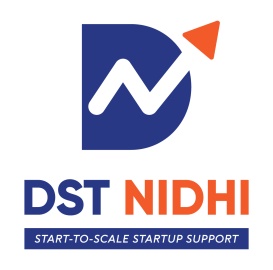 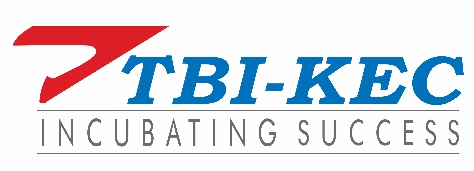 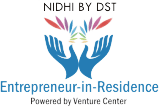 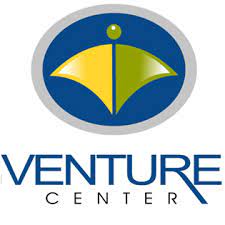    NIDHI-EIR ProgrammeNational Science & Technology Entrepreneurship Development Board (NSTEDB)Department of Science & TechnologyMinistry of Science & Technology, Government of IndiaTechnology Bhawan, New Mehrauli Road, New Delhi-110016Form NIDHI-EIR 02: Format to apply for NIDHI-EIR     Part A: Basic applicant information       Part B: About the applicant      Part C: About the applicant's Technology/Business idea     Part D: Checklist of essential criteriaPart E: Undertaking and signaturesI confirm that the above mentioned information is true.I confirm that I have read and understood the guidelines.I confirm that I meet requirements of the programme and shall abide by the rules of the programme.I confirm that I shall provide all requested data and information to the PEP and PIP in a timely manner.I commit to keeping the PEP promptly informed about all key business related developments including incorporation of company, success in raising grant/ equity/ other funding etc.If selected as NIDHI-EIR, I will avail support under NIDHI EIR scheme from only one NIDHI-TBI for the shortlisted idea.If selected as NIDHI EIR, I will not avail the funding support from both the schemes i.e NIDHI-PRAYAS and NIDHI - EIR simultaneously, from the same or different NIDHI-TBIs.If selected as NIDHI EIR, None of my team members will avail support under NIDHI EIR scheme for the project which has already been funded under NIDHI-PRAYAS and/or NIDHI – EIR programs under any of the current or previous rounds.A1. Name of applicantA2. Full postal addressA3. Email addressA4. Mobile & Whatsapp NumberA5. Age & DoBA6. Gender: Female/MaleA7. Aadhar Card NoB1. Basic undergraduate training/ educationB2. Any experiences relating to entrepreneurship, leadership, fund raising, organizing activities/ events etc.B3. Attach CV or Resume with details of education and work experience, if any.Attached as Appendix _____C1. Please describe the technology for which you are seeking market opportunities or market for which you are seeking technology opportunities.C2. Please attach a concept note of the technology/ business idea you propose to pursue.Attached as Appendix _____C3. Please attach a note describing the knowledge or technology intensity aspects of the idea. Describe the innovative elements of the idea along with comparisons with previous reports or products available.Attached as Appendix _____C4. Select any categories that may applyTechnology business ideas with larger technology uncertainties and/ or long gestation periodsTechnology business ideas leveraging technology or IP from publicly funded research or academic organizationsTechnology business ideas with considerable potential for social impact.D1. Applicant confirms that he/she has not been a recipient of the NIDHI-EIR previously. NIDHI-EIR can be used only once.Yes / NoD2. Applicant is planning to pursue NIDHI-EIR full-time with no other concurrent commitments.Yes / NoD3. Applicant confirms that he/she will not be in receipt of any other remuneration or fellowship during the duration of the NIDHI-EIR.Yes / NoD4. Applicant confirms that he/she is fully committed to exploring a technology business idea. NIDHI-EIR support recipient should not treat this support as a stop gap arrangement to support them in their academic pursuits or transition between jobs.Yes / NoD5. Applicant confirms that he/she is not the promoter or significant (>10%) share holder / beneficiary of another company at the time of applying for and receiving the NIDHI-EIR support.Yes / NoD6. The NIDHI-EIR has or is planning to register for the pre-incubation or incubation program at the PEP for the entire duration of NIDHI-EIR support.Yes / NoSignature of the Applicant with NameDate  :Place :